Extra!! Extra!!We Don’t Read About It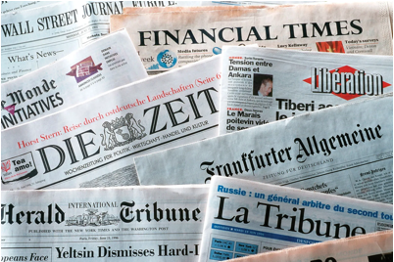 “The President has classified files in his home!” “The Ukraine War is still raging on!”“COVID still going on after three years!”These are the headlines that flash across the TV screen for the past couple of years. However, there are so many more important stories that affect our daily lives. Over the past couple of classes, we have looked at some underreported articles in the news. These articles have mainly focused on global issues that were not shared in our regular news cycle.These global issues are inclusive to our local community also. Topics like Children & Youth, Conflict & Peace Making, Criminal Justice, Land & Property Rights and the Drug Crisis affect our city as much as places like Myanmar and Brazil.Your taskYour task is to find an underreported story in our local community to share. The process to sharing this story will be the following:Find a local underreported story.Fill out the Media Literacy Handout [.pdf] [.docx] to better understand the story.Choose one of three ways to present this projectTik TokA Photo EssayA short news report videoBeing sure to include the information in the Media Literacy Handout, create a multimedia project to communicate the underreported story you research.FYI: Your Tik Tok or short news report video must be at least 1 minute.     	Your photo essay must have at least 15 pictures. EvaluationThis project will be graded on the following areas:Creativity: 19 ptsArtistic Presentation: 19 ptsOral Presentation: 19 ptsHistorical Relevance: 19 ptsHistorically Accuracy: 19 ptsRequirements Met: 5 ptsPlanning Your ProjectTopic that you will cover ________________________________________________________ ________________________________________________________________________________________________________________________________________________________What interests you about this topic? ____________________________________________________________________________________________________________________________________________________________________________________________________________What is the main idea of your story or article that you have chosen to work with?____________________________________________________________________________________________________________________________________________________________________________________________________________________________________What are 2 or 3 supporting details that stand out to you?____________________________________________________________________________________________________________________________________________________________________________________________________________________________________________________________________________________________________________________________________________________________________________________________________________________________________________________________________________________________________________________________________________________________________________________________________________________________________________________________________________________________________________